PERNYATAAN KEASLIAN KARYA ILMIAHDengan ini saya menyatakan bahwa tesis saya yang berjudul “Upaya Meningkatkan Kemampuan Pemecahan Masalah Matematis Siswa Melalui Pembelajaran Berbasis Masalah Dan Dampaknya Terhadap Motivasi Belajar” beserta seluruh isinya adalah sepenuhnya karya saya sendiri dan saya tidak melakukan penjiplakan atau pengutipan dengan cara yang tidak sesuai dengan etika keilmuan yang berlaku dalam masyarakat keilmuan. Atas pernyataan ini saya siap menanggung konsekwensi atau sangsi apabila dikemudian hari ditemukan adanya pelanggaran terhadap etika keilmuan atau ada klaim dari pihak lain terhadap keaslian tesis iniKATA PENGANTAR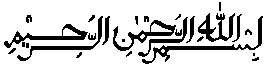 	Puji syukur penulis panjatkan kehadirat Allah SWT, karena atas segala rahmat dan  karunia-Nya penulis dapat menyelesaikan tesis yang berjudul  “Upaya Meningkatkan Kemampuan Pemecahan Masalah Matematis Siswa Melalui Pembelajaran Berbasis Masalah dan Dampaknya Terhadap Motivasi Belajar “.Tesis ini merupakan tugas akhir untuk memenuhi salah satu syarat memperoleh gelar Magister Pendidikan Matematika pada Program Studi Magister Pendidikan Matematika Pascasarjana Universitas Pasundan Bandung.	Penulis menyadari sepenuhnya dalam penyusunan tesis ini tidak terlepas dari bantuan, bimbingan, serta arahan dari berbagai pihak. Oleh karena itu penulis menyampaikan rasa hormat dan terima kasih kepada :Prof.Dr.Hj.R.Poppy Yaniawati, M.Pd, selaku pembimbing utama yang telah memberikan bimbingan, arahan, pemikiran, motivasi, dan petunjuk yang bermanfaat dalam menyelesaikan tesis ini.Dr.Hj. Tati Heriati, M.Pd, selaku pembimbing pendamping yang telah memberikan bimbingan, arahan, pemikiran, motivasi, dan petunjuk dalam menyelesaikan tesis ini.H. Bana G. Kartasasmita, Ph.D selaku Ketua Program Studi Magister Pendidikan Matematika Pascasarjana Universitas Pasundan Bandung yang telah memberikan dorongan dan motivasi dalam penulisan tesis ini.Seluruh dosen dan staf Program Studi Magister Pendidikan Matematika Universitas Pasundan Bandung yang telah memberikan motivasi dan arahan selama penulisan tesis ini.Drs. A. Yayat Ruhiat, M.Pd. selaku Kepala SMP Negeri 2 Margahayu, Guru-guru, Staf dan karyawan, serta seluruh siswa, yang telah memberikan bantuan serta dukungan yang penuh pada pelaksanaan penelitian.Semua pihak yang telah memberikan bantuan selama penulisan tesis ini.Semoga amal kebaikannya dicatat oleh Allah SWT dan diberikan balasan kebaikan yang berlipat ganda.Akhirnya dengan segala kerendahan hati penulis berharap semoga tesis ini bermanfaat bagi penulis khususnya, dan bagi para pembaca umumnya. Amin.Bandung, Juni 2015penulisABSTRACTNining Wahyuningsih. 2015. "Improving Student Mathematical Problem Solving Ability Through Problem Based Learning Motivation And Its Impact on Learning". Master of Mathematics Education. Pasundan University Bandung.The main objective of teaching mathematics in every level of education is the creation of the ability of learners which is reflected in the ability of critical thinking, logical, systematic and objective properties as well as the discipline to solve a mathematical problem. Solving the problem itself is a concept study, highest level compared to other types of learning. Therefore, the need for a proper application of learning and involve many students in learning activities to solve a mathematical problem.This study aims to know which increase problem-solving ability and better motivation among students who undertake learning with problem-based learning and the learning of students who undertake expository. The instrument that used for this research were motivation test of problem solving in math. The population in this study were students of SMP Negeri 2 Margahayu Kab. Bandung. While samples taken randomly by class. This research includes quasi experimental research with the strategy Mixed Method and a Class Action Research. Results are as follows; 1) Improved problem solving ability of students to use problem-based learning is better than the students who use the expository teaching mathematics based on initial skill level (High, medium, low); 2) Motivation student learning using problem-based learning is better than the students who use the expository teaching mathematics; 3) The problem-based learning can improve students' problem-solving abilities; 4) There is a correlation between mathematical problem solving skills with students' motivationKeywords: Problem Based Learning, Problem Solving Ability and Learning MotivationABSTRAKNining Wahyuningsih. 2015. “Upaya Meningkatkan Kemampuan Pemecahan Masalah Matematis Siswa Melalui Pembelajaran Berbasis Masalah dan Dampaknya Terhadap Motivasi Belajar”. Program Studi Magister Pendidikan Matematika. Universitas Pasundan Bandung.Tujuan utama dari pengajaran matematika disetiap jenjang pendidikan adalah terciptanya kemampuan peserta didik yang tercermin dalam kemampuan berfikir kritis, logis, sistematis dan memiliki sifat objektif serta displin dalam memecahkan suatu permasalahan matematik. Pemecahan masalah matematik merupakan konsep belajar yang tingkatnya paling tinggi dibandingkan dengan tipe belajar lainnya. Oleh karena itu, perlu adanya suatu model pembelajaran yang tepat agar siswa dapat memecahkan permasalahan permasalahan matematik. Penelitian ini bertujuan untuk mengetahui manakah peningkatan kemampuan pemecahan masalah yang lebih baik antara siswa yang melaksanakan pembelajaran dengan pembelajaran berbasis masalah dan siswa yang melaksanakan pembelajaran dengan ekspositori serta dampaknya terhadap motivasi belajar. Instrumen yang digunakan dalam penelitian ini adalah tes kemampuan pemecahan masalah matematis dan angket motivasi. Populasi dalam penelitian ini adalah siswa SMP Negeri 2 Margahayu Kab. Bandung. Sedangkan sampel diambil dua kelas secara acak menurut kelas. Metode penelitian ini merupakan quasi eksperimen menggunakan strategi Mixed Method dan Penelitian Tindakan Kelas. Hasil Penelitian adalah sebagai berikut ; 1) Peningkatan kemampuan pemecahan masalah siswa yang menggunakan pembelajaran berbasis masalah lebih baik dari pada siswa yang menggunakan pembelajaran ekspositori berdasarkan tingkat kemampuan awal  matematika (Tinggi, sedang, rendah ); 2) Motivasi belajar siswa yang menggunakan pembelajaran berbasis masalah lebih baik dari pada siswa yang menggunakan pembelajaran ekspositori ; 3) Pembelajaran berbasis masalah dapat meningkatkan kemampuan pemecahan masalah siswa; 4) Terdapat korelasi antara kemampuan pemecahan masalah matematis dengan motivasi belajar siswa.Kata Kunci: Pembelajaran Berbasis Masalah, Kemampuan Pemecahan Masalah dan Motivasi Belajar SiswaLEMBAR PENGESAHANUPAYA MENINGKATKAN KEMAMPUAN  PEMECAHAN  MASALAH MATEMATIS  SISWA MELALUI PEMBELAJARAN BERBASIS MASALAH DAN DAMPAKNYA TERHADAP MOTIVASI BELAJARTESISOlehNINING WAHYUNINGSIHNPM 138 060 072Tesis ini telah memenuhi persyaratan karya tulis ilmiah dan telah disetujui oleh Tim Pembimbing serta telah diujikan dalam Sidang Tugas Akhir Guna Memperoleh Gelar Magister Pada Program MagisterPendidikan MatematikBandung, Juni 2015Pembimbing Utama			                  Pembimbing  PendampingProf.Dr.Hj.R.Poppy Yaniawati,M.Pd 	      Dr.Hj. Tati Heriati, M.Pd	        NIP. 196801211992032001			      NIP.195805291985032001 			        Direktur Pascasarjana		                  Ketua ProgramProf.Dr.H. M. Didi Turmudzi, M.Si.	     H. Bana G. Kartasasmita, Ph.D.	        NIP. 194609271985021001			     NIP.130676130			        